A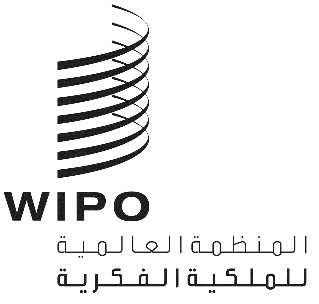 A/59/11الأصل: بالفرنسيةالتاريخ: 9 سبتمبر 2019جمعيات الدول الأعضاء في الويبوسلسلة الاجتماعات التاسعة والخمسونجنيف، من 30 سبتمبر إلى 9 أكتوبر 2019اقتراح من سويسرا بشأن بند جدول الأعمال المعنون "تقرير عن لجنة البرنامج والميزانية"قدمه وفد سويسرافي تبليغ موجه إلى الأمانة بتاريخ 6 سبتمبر 2019، قدم وفد سويسرا الاقتراح الوارد في المرفق في إطار بند جدول الأعمال المعنون "تقرير عن لجنة البرنامج والميزانية".[يلي ذلك المرفق]اقتراح سويسرا في إطار البند 13 المعنون "تقرير عن لجنة البرنامج والميزانية" من جدول أعمال سلسلة الاجتماعات التاسعة والخمسين لجمعيات الدول الأعضاء في الويبو (A/59/1 Prov.3)إنّ جمعيات الدول الأعضاء في الويبو، كل فيما يعنيه، إذ تلاحظ أن منهجية التخصيص بحسب كل اتحاد التي استُخدمت لإعداد المرفق الثالث من البرنامج والميزانية قد أثبتت فعاليتها منذ سنوات عديدة، ولكنها ظلّت محلّ مناقشات منذ عام 2015، ورغبة منها في تسوية هذه المسألة مع مراعاة الآثار النظامية بالنسبة للمنظمة على المدى البعيد:"1"	تقرّر الإبقاء على منهجية التخصيص الحالية لأغراض الثنائية 2020-2021، كما هي مبيّنة في المرفق الثالث من الأسئلة والأجوبة (WO/PBC/30/Q&A)، وفقا لمبدأ التخصيص المستخدم في المرفق الثالث من برنامج وميزانية الثنائية 2018-2019 (WO/PBC/27/8)."2"	تطلب إلى الأمانة أن تقدم إلى الدورة الحادية والثلاثين للجنة البرنامج والميزانية اقتراحا يشتمل على التكييفات اللازمة لمعاهدات الويبو ذات الصلة لكي تُدرج رسميا ميزانية موحدة للويبو، بغرض تبسيط إدارة مسائل الميزانية، وذلك من أجل اعتماد الاقتراح المذكور في سلسلة الاجتماعات الستين لجمعيات الدول الأعضاء في الويبو.[نهاية المرفق والوثيقة]